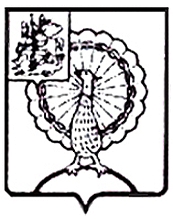 Совет депутатов городского округа СерпуховМосковской областиРЕШЕНИЕРуководствуясь Федеральным законом от 06.10.2003 № 131-ФЗ         «Об общих принципах организации местного самоуправления в Российской Федерации», Федеральным законом от 23.11.1995 № 174-ФЗ                        «Об экологической экспертизе», Положением об оценке воздействия намечаемой хозяйственной и иной деятельности на окружающую среду в Российской Федерации, утвержденным приказом Государственного комитета Российской Федерации по охране окружающей среды от 16.05.2000 № 372, Законом Московской области от 11.11.2015 № 194/2015-ОЗ                          «О порядке назначения и проведения опроса граждан в муниципальных образованиях Московской области», Порядком проведения общественных обсуждений объектов государственной экологической экспертизы                              в муниципальном образовании «Городской округ Серпухов Московской области», утвержденным решением Совета депутатов города Серпухова Московской области от  05.10.2016 № 122/14, Уставом муниципального образования «Городской округ Серпухов Московской области», с целью  соблюдения прав человека на благоприятные условия жизни, прав и законных интересов правообладателей земельных участков и объектов капитального строительства, для выяснения мнения населения о  намечаемой хозяйственной и иной деятельности, по рассмотрению технического задания на проведение оценки воздействия на окружающую среду объекта государственной экологической экспертизы, Совет депутатов городского округа Серпухов Московской областир е ш и л:Назначить и провести общественные обсуждения в форме  опроса граждан в электронной форме  по техническому заданию на проведение оценки воздействия на окружающую среду намечаемой хозяйственной деятельности по объекту государственной экологической экспертизы - проектная документация «Реконструкция очистных сооружений                                 в г. Серпухов, пер. Безымянный д.1» 8 октября 2020 года с 00:00 часов до  23:59 часов.Утвердить формулировку вопроса, предлагаемого при проведении общественных обсуждений в форме  опроса граждан в электронной форме: «Согласны ли вы с реализацией мероприятий, предусмотренных в техническом задании на проведение оценки воздействия на окружающую среду намечаемой хозяйственной деятельности по объекту государственной экологической экспертизы - проектная документация «Реконструкция очистных сооружений в г. Серпухов, пер. Безымянный д.1». Утвердить:3.1. методику проведения опроса граждан (Приложение № 1),3.2. форму опросного листа (Приложение № 2).Территория проведения общественных обсуждений в форме опроса граждан в электронной форме: городской округ Серпухов Московской области.Минимальная численность жителей городского округа Серпухов Московской области,  участвующих в общественных обсуждениях в форме  опроса граждан в электронной форме и необходимая для признания  голосования – не менее 30 человек.Создать комиссию по проведению общественных обсуждений в форме  опроса граждан в электронной форме  по техническому заданию на проведение оценки воздействия на окружающую среду намечаемой хозяйственной деятельности по объекту государственной экологической экспертизы - проектная документация «Реконструкция очистных сооружений в г. Серпухов, пер. Безымянный д.1»  и утвердить ее состав (прилагается).6.1. Комиссия:6.1.1.	 Организует подготовку и проведение общественных обсуждений в форме  опроса граждан в электронной форме;6.1.2.	 Обеспечивает  ознакомление населения с техническим заданием на проведение оценки воздействия на окружающую среду намечаемой хозяйственной деятельности по объекту государственной экологической экспертизы - проектная документация «Реконструкция очистных сооружений в г. Серпухов, пер. Безымянный д.1»  путем размещения на официальном сайте Администрации городского округа Серпухов https://serpuhov.ru/ в информационно-телекоммуникационной сети «Интернет», а также публикации информации о проведении общественных обсуждений в официальных изданиях органов местного самоуправления с момента опубликования настоящего решения;6.1.3.	 Оформляет протокол по результатам опроса граждан;6.1.4.	 Подводит итоги электронного голосования в виде протокола и публикует (обнародует)  их;6.1.5.	 Протокол опроса граждан с замечаниями и предложениями направляет в адрес Заказчика для учета и внесения изменений и корректировок  в техническое задание;6.1.6. Направляет в Совет депутатов городского округа Серпухов Московской области результаты опроса граждан;6.1.7.	 Полномочия комиссии прекращаются после официального опубликования (обнародования) результатов электронного голосования.Направить настоящее решение Главе городского округа Серпухов             Ю.О. Купецкой для подписания и официального опубликования (обнародования).Контроль за выполнением настоящего решения возложить на комиссию по вопросам экологии и охраны окружающей среды                     (Пушкин Н.Н.).Председатель Совета депутатов                                                      И.Н. ЕрмаковГлава городского округа                                                                 Ю.О. КупецкаяПодписано Главой городского округа 03.09.2020Приложение № 1к решению Совета депутатов городского округа Серпухов Московской областиот 02.09.2020 № 198/23Методика проведения опроса граждан1. Цель опроса граждан: выявление мнения населения муниципального образования «Городской округ Серпухов Московской области» при принятии решения по техническому заданию на проведение оценки воздействия на окружающую среду намечаемой хозяйственной деятельности по объекту государственной экологической экспертизы - проектная документация «Реконструкция очистных сооружений в г. Серпухов, пер. Безымянный д.1». Инициатор опроса граждан: Администрация городского округа Серпухов Московской области.Организатор проведения опроса граждан: муниципальное казенное учреждение «Управление жилищно-коммунального хозяйства городского округа Серпухов»  (Медведев С.А.).Ответственный за техническое обеспечение опроса граждан: отдел информационной политики и взаимодействия со СМИ Администрации городского округа Серпухов (Краснов Е.А.).Исполнитель: ООО «КУЙБЫШЕВВОДОКАНАЛПРОЕКТ», ИНН 6317100453, ОГРН 1146317001401, расположенного по адресу: 443036, Самарская область, г. Самара, ул. Набережная реки Самары, д. 1, офис 127, электронная почта: office@kvproect.ru, gip@kvproect.ru.Расходы, связанные с опубликованием информации о проведении общественных обсуждений в форме опроса граждан в электронной форме  по техническому заданию на проведение оценки воздействия на окружающую среду намечаемой хозяйственной деятельности по объекту государственной экологической экспертизы - проектная документация «Реконструкция очистных сооружений в г. Серпухов, пер. Безымянный д.1» в официальных изданиях федеральных органов исполнительной власти, органов исполнительной власти субъектов  Российской Федерации, с момента опубликования настоящего решения возлагаются на Исполнителя. 2. В опросе граждан имеют право участвовать жители муниципального образования «Городской округ Серпухов Московской области», обладающие избирательным правом. Жители участвуют в опросе в электронной форме. Каждый житель, участвующий в опросе, имеет только один голос. 3. Метод проведения опроса граждан: в форме  опроса граждан в электронной форме на базе федерального проекта «Платформа обратной связи».4. Опрос граждан проводится в форме электронного голосования, расположенного на главной странице официального сайта Администрации городского округа Серпухов https://serpuhov.ru/ в разделе «Общественное голосование» в подразделе «Обсуждения».Приложение № 2к решению Совета депутатов городского округа Серпухов Московской областиот 02.09.2020 № 198/23Форма опросного листаЭлектронное голосованиеФормулировка вопроса, предлагаемого при проведении опроса:«Согласны ли вы с реализацией мероприятий, предусмотренных в техническом задании на проведение оценки воздействия на окружающую среду намечаемой хозяйственной деятельности по объекту государственной экологической экспертизы - проектная документация «Реконструкция очистных сооружений в г. Серпухов, пер. Безымянный д.1».– за – против Утвержденрешением Совета депутатов городского округа Серпухов Московской областиот 02.09.2020 № 198/23СОСТАВкомиссии по проведению общественных обсуждений в форме  опроса граждан в электронной форме  по техническому заданию на проведение оценки воздействия на окружающую среду намечаемой хозяйственной деятельности по объекту государственной экологической экспертизы - проектная документация «Реконструкция очистных сооружений в г. Серпухов, пер. Безымянный д.1»Сотник О.А. – заместитель главы  администрации.Медведев С.А. – директор МКУ «Управление ЖКХ г.о. Серпухов».Моисеев П.В. – главный инженер проекта ООО  «КУЙБЫШЕВВОДОКАНАЛПРОЕКТ»;Асеев А.Г. – начальник Управления архитектуры и строительства Администрации городского округа Серпухов;Сергеева Е.С. – председатель Комитета по управлению имуществом городского округа Серпухов;Фирсов М.В. – заместитель директора – начальник отдела                             по обеспечению инженерной инфраструктурой и работе с РСО МКУ «Управление ЖКХ г.о. Серпухов»;Моисеева О.А. – главный эксперт отдела по обеспечению инженерной инфраструктурой и работе с РСО МКУ «Управление ЖКХ                                  г.о. Серпухов»;Толченова М.А. – начальник отдела правовой экспертизы муниципальных актов и систематизации законодательства  МКУ                        «ПУ Администрации городского округа Серпухов»;Крюкова Ю.В. – представитель ООО «КУЙБЫШЕВВОДОКАНАЛПРОЕКТ»;Представитель Министерства жилищно-коммунального хозяйства Московской области (по согласованию).№  198/23  от 02.09.2020О назначении и проведении общественных обсуждений в форме  опроса граждан в электронной форме  по техническому заданию на проведение оценки воздействия на окружающую среду намечаемой хозяйственной деятельности по объекту государственной экологической экспертизы - проектная документация «Реконструкция очистных сооружений в г. Серпухов, пер. Безымянный д.1» О назначении и проведении общественных обсуждений в форме  опроса граждан в электронной форме  по техническому заданию на проведение оценки воздействия на окружающую среду намечаемой хозяйственной деятельности по объекту государственной экологической экспертизы - проектная документация «Реконструкция очистных сооружений в г. Серпухов, пер. Безымянный д.1» 